7-ое - заседание  5-созыва           КАРАР                                 					РЕШЕНИЕ   28 август 2021 й.        	                    №45		      28 августа 2021 г.Об утверждении Порядка назначенияи проведения собрания или конференцииграждан в целях рассмотрения и обсуждениявопросов внесения инициативных проектов	На основании Федерального закона от 06.10.2003 г. № 131-ФЗ «Об общих принципах организации местного самоуправления в Российской Федерации» и Устава сельского поселения, Совет сельского поселения Усть-Табасский сельсовет муниципального района Аскинского района Республики БашкортостанРЕШАЕТ:Утвердить Порядок назначения и проведения собрания или конференцииграждан в целях рассмотрения вопросов внесения инициативных проектов (приложение).	2. Настоящее решение вступает в силу через десять дней с момента его обнародования на информационных стендах поселения и размещения на официальном сайте Председатель Совета сельского поселения	Г.Я.Фаершина					                                                                                                             Приложение к решению Совета сельского поселения Усть-Табасский сельсовет муниципального района Аскинского района Республики Башкортостан                                                                                                     от  28.08.2021г               № 45ПОРЯДОКНАЗНАЧЕНИЯ И ПРОВЕДЕНИЯ СОБРАНИЯ ИЛИ КОНФЕРЕНЦИИГРАЖДАН В ЦЕЛЯХ РАССМОТРЕНИЯ ВОПРОСОВ ВНЕСЕНИЯИНИЦИАТИВНЫХ ПРОЕКТОВОБЩИЕ ПОЛОЖЕНИЯ1. Порядок назначения и проведения собрания или конференции граждан в целях рассмотрения вопросов внесения инициативных проектов (далее – Порядок) разработан в соответствии со статьями 26.1, 29, 30 Федерального закона от 6 октября 2003 года № 131-ФЗ «Об общих принципах организации местного самоуправления в Российской Федерации», Уставом сельского поселения Усть-Табасский сельсовет муниципального района Аскинского района Республики Башкортостан.2. Действие настоящего Порядка не распространяется на собрания или конференции граждан, проводимые в целях осуществления территориального общественного самоуправления.3. Собрание, конференция проводятся по инициативе населения сельского поселения, а также иных лиц, обладающих правом внесения инициативного проекта (далее – инициатор).Инициатором проведения собраний, конференций от имени населения сельского поселения может выступать инициативная группа граждан численностью не менее 10 человек, достигших шестнадцатилетнего возраста и проживающих на территории сельского поселения.4. Инициативный проект до его внесения в Администрацию сельского поселения Усть-Табасский сельсовет муниципального района Аскинского района Республики Башкортостан подлежит рассмотрению на собрании или конференции граждан в целях:- обсуждения инициативного проекта;- определения его соответствия интересам жителей муниципального образования или его части;- целесообразности реализации инициативного проекта; - принятия собранием или конференцией граждан решения о поддержке инициативного проекта. При этом возможно рассмотрение нескольких инициативных проектов на одном собрании или на одной конференции граждан.5. Собрание или конференция граждан в целях рассмотрения вопросов внесения инициативных проектов могут быть проведены на всей территории сельского поселения Усть-Табасский сельсовет муниципального района Аскинского района Республики Башкортостан либо его части.II. ПОРЯДОК НАЗНАЧЕНИЯ СОБРАНИЯ ИЛИ КОНФЕРЕНЦИИ ГРАЖДАН	6. Собрание или конференция граждан в целях рассмотрения вопросов внесения инициативных проектов (далее – собрание или конференция граждан) назначается Советом сельского поселения.	7. Инициатива о назначении собрания или конференции граждан оформляется в виде обращения в Совет депутатов сельского поселения Усть-Табасский сельсовет муниципального района Аскинского района Республики Башкортостан, в котором указываются:	1) предложение о дате, времени, месте проведения собрания или конференции граждан;	2) наименование выносимого для рассмотрения инициативного проекта;	3) соответствующая территория, в границах которой будет проводиться собрание или конференция;	4) способ проведения собрания или конференции граждан.	К обращению, в зависимости от категории инициатора, прикладываются документы (указать список документов):	1) для инициативной группы граждан – список членов инициативной группы с указанием фамилии, имени, отчества, даты рождения, адреса места жительства;	2) для юридического лица – выписка из единого государственного реестра индивидуальных предпринимателей;	3) для индивидуального предпринимателя – выписка из единого государственного реестра индивидуальных предпринимателей;	4) документы, подтверждающие полномочия представителя инициатора;	5) согласие субъектов на обработку персональных данных.	Обращение должно быть подписано инициатором.	8. Обращение о назначении собрания или конференции граждан рассматривается Советом сельского поселения Усть-Табасский сельсовет муниципального района Аскинского района Республики Башкортостан не позднее 30 календарных дней со дня регистрации обращения.	9. По результатам рассмотрения обращения Совет сельского поселения Усть-Табасский сельсовет муниципального района Аскинского района Республики Башкортостан принимает одно из следующих решений:1) о назначении собрания или конференции граждан;
2) об отклонении инициативы о назначении собрания или конференции граждан.	10. Инициатива о назначении собрания или конференции граждан отклоняется в следующих случаях:1) выносимый для рассмотрение инициативный проект не содержит мероприятий, имеющих приоритетное значение для жителей сельского поселения или его части, по решению вопросов местного значения или иных вопросов, право решения которых предоставлено органам местного самоуправления сельского поселения;
	2) не соблюдены требования, предъявляемые к обращению.
	В случае принятия решения об отклонении инициативы о назначении собрания или конференции граждан Совет сельского поселения уведомляет инициатора о принятом решении в течение пяти рабочих дней после принятия решения.	Отказ об отклонении инициативы не является препятствием для повторного внесения инициативы о назначении собрания или конференции граждан при условии устранения оснований для такого отказа.	11. В решении о назначении собрания или конференции граждан указываются:	1) дата, время, место проведения собрания или конференции граждан;		2) наименование инициативного проекта;							3) способ проведения собрания или конференции граждан.			Собрание или конференция граждан могут быть проведены очным или заочным способами.12. Собрание или конференция граждан заочным способом проводится на основании правовых актов федеральных органов государственной власти либо органов государственной власти, направленных на предупреждение возникновения и распространения инфекционных заболеваний, представляющих опасность для окружающих, предупреждение чрезвычайных ситуаций природного и техногенного характера и запрещающих мероприятия или ограничивающих число участников мероприятий, на период действия указанных правовых актов, а также в случае введения режима повышенной готовности, чрезвычайной ситуации, чрезвычайного положения и в иных случаях, препятствующих проведению массовых мероприятий.	13. Инициатор обеспечивает подготовку и проведение собрания или конференции граждан.	14. Инициатор обязан оповестить население соответствующей территории сельского поселения о дате, времени и месте проведения собрания или конференции граждан, о вопросе (вопросах), предлагаемом (предлагаемых) к рассмотрению на собрании или конференции граждан заблаговременно, но не позднее чем за семь дней до дня проведения собрания или конференции граждан.	15. В собрании или конференции граждан с правом голосования вправе принимать участие жители соответствующей территории сельского поселения, достигшие шестнадцатилетнего возраста.	Конференция правомочна, если в ней принимает участие не менее двух третей, избранных для участия в конференции делегатов, представляющих не менее одной трети граждан, обладающих правом на участие в конференции.	Собрание считается правомочным, если в нем принимают участие не менее одной трети граждан, обладающих правом голоса.III. ПОРЯДОК ИЗБРАНИЯ ДЕЛЕГАТОВ ДЛЯ УЧАСТИЯ В КОНФЕРЕНЦИИ ГРАЖДАН	16. При вынесении на рассмотрение инициативного проекта (проектов), непосредственно затрагивающего (затрагивающих) интересы более 300 граждан, инициатором проводится конференция. Избрание делегатов для участия в конференции граждан осуществляется в форме сбора подписей в поддержку того или иного делегата.	17. Один делегат может представлять интересы 30 граждан, проживающих на соответствующей территории сельского поселения.	18. Граждане, проживающие на соответствующей территории сельского поселения, от которого избирается делегат, ставят свои подписи в подписном листе избрания делегата.	19. Кандидат считается избранным для участия в конференции в качестве делегата, если в его поддержку собрано наибольшее число подписей.	20. Проведение избрания делегатов заканчивается не позднее чем за три дня до даты проведения конференции граждан.IV. ПРОВЕДЕНИЕ СОБРАНИЯ ИЛИ КОНФЕРЕНЦИИ ГРАЖДАН ЗАОЧНЫМ СПОСОБОМ	21.  Голосование при проведении собрания или конференции граждан заочным способом осуществляется инициатором путем сбора подписей участников с письменным закреплением их мнения в подписном листе для сбора подписей.
	22. По просьбе гражданина данные о нем могут быть внесены в подписной лист для сбора подписей инициатором, о чем в подписном листе делается отметка. Указанные данные вносятся только рукописным способом, использование карандашей не допускается. Подпись и дату ее внесения гражданин ставит собственноручно.
	23. Каждый подписной лист должен быть удостоверен подписью инициатора, с расшифровкой и указанием даты удостоверения подписного листа.
	24. По окончании сбора подписей, но не позднее даты окончания срока сбора подписей, инициатор подсчитывает общее количество собранных подписей и составляет протокол об итогах сбора подписей, в котором указывает период сбора подписей, количество собранных подписей, подписных листов и дату окончания сбора подписей.			25. Пронумерованные подписные листы, протокол об итогах сбора подписей, протокол собрания или конференции граждан, передаются инициатором при внесении инициативного проекта в Администрацию сельского поселения.V. ПОРЯДОК ПРОВЕДЕНИЯ СОБРАНИЯ ИЛИ КОНФЕРЕНЦИИ ГРАЖДАН ОЧНЫМ СПОСОБОМ	26. До начала собрания или конференции граждан проводится регистрация участников собрания или конференции граждан (далее - участники). 	После оглашения итогов регистрации инициатор открывает собрание или конференцию граждан и проводит избрание председателя собрания или конференции граждан.	27. Председатель собрания или конференции граждан ставит на обсуждение вопрос об избрании из числа участников секретаря собрания или конференции граждан, организует обсуждение этого вопроса и проводит по нему голосование. Секретарь собрания или конференции граждан приступает к исполнению своих обязанностей непосредственно после избрания.
	28. После избрания секретаря собрания или конференции граждан участники утверждают повестку дня и регламент собрания или конференции граждан.
	29. По вопросам повестки дня председатель собрания или конференции граждан организует обсуждение, ставит на голосование вопросы, по которым участники принимают решения, обеспечивает соблюдение порядка в ходе заседания, осуществляет организационное руководство деятельностью секретаря, осуществляет иные функции, непосредственно связанные с ведением собрания или конференции граждан.	30. Секретарь собрания или конференции граждан ведет запись желающих выступить, регистрирует вопросы и заявления, организует сбор и передачу председателю собрания или конференции граждан письменных вопросов к докладчикам, ведет и оформляет протокол собрания или конференции граждан, следит за соблюдением порядка, оказывает организационную помощь председателю.	Во время проведения собрания или конференции граждан может осуществляться видеозапись.	31. В протоколе собрания или конференции граждан указываются:	1) дата, время и место проведения собрания или конференции граждан;	2) общее количество граждан, проживающих на соответствующей территории сельского поселения, в пределах которой проводится собрание или конференции граждан, и имеющих право на участие в собрании или конференции граждан;	3) повестка собрания или конференции граждан, содержащая следующие вопросы:	- наименование инициативного проекта;	- целесообразность реализации инициативного проекта;	- определение его соответствия интересам жителей соответствующей территории сельского поселения;	- решение о поддержке или отклонении инициативного проекта;	- расчет и обоснование предполагаемых расходов на реализацию инициативного проекта;	- источник финансовой поддержки инициативного проекта (межбюджетные трансферты из бюджета сельского поселения и администрации МР Аскинский район, средства, предусмотренные в структуре расходов местного бюджета);
	- избрание представителя инициатора проекта, уполномоченного подписывать документы и представлять интересы в органах местного самоуправления сельского поселения, других органах и организациях, в том числе вносить инициативные платежи, получать денежные средства в случае возврата инициативных платежей;	- иные вопросы внесения инициативных проектов;	4) список участников;	5) фамилии, имена, отчества председателя и секретаря собрания или конференции граждан;	6) принятые решения и результаты голосования.	В случае если на одном собрании или конференции граждан рассматриваются несколько инициативных проектов, в протоколе должны быть указаны сведения о каждом из них.	32. Решения на собрании или конференции граждан принимаются открытым голосованием простым большинством голосов от общего количества участников.	32. Протокол собрания или конференции граждан, подтверждающий поддержку инициативного проекта, видеозапись собрания или конференции граждан (при наличии) передаются избранным представителем инициатора проекта при внесении инициативного проекта в Администрацию сельского поселения.БАШҠОРТОСТАН РЕСПУБЛИКАҺЫАСҠЫН  РАЙОНЫМУНИЦИПАЛЬ РАЙОНЫНЫҢТАБАҪКЫ−ТАМАҠАУЫЛ СОВЕТЫАУЫЛ  БИЛӘМӘҺЕСОВЕТЫ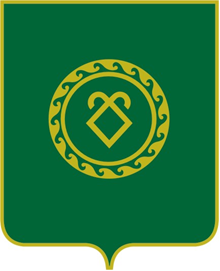 СОВЕТСЕЛЬСКОГО ПОСЕЛЕНИЯУСТЬ-ТАБАССКИЙ СЕЛЬСОВЕТМУНИЦИПАЛЬНОГО РАЙОНААСКИНСКИЙ РАЙОНРЕСПУБЛИКИ  БАШКОРТОСТАН